LAMPIRAN 1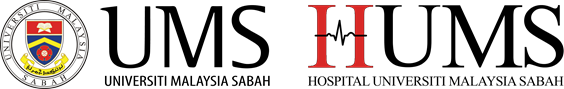 KERTAS KERJA PERMOHONAN PENGANJURAN KURSUS/LATIHAN/BENGKELHOSPITAL UNIVERSITI MALAYSIA SABAH (HUMS)KERTAS KERJA PERMOHONAN PENGANJURAN KURSUS/LATIHAN/BENGKELHOSPITAL UNIVERSITI MALAYSIA SABAH (HUMS)KERTAS KERJA PERMOHONAN PENGANJURAN KURSUS/LATIHAN/BENGKELHOSPITAL UNIVERSITI MALAYSIA SABAH (HUMS)KERTAS KERJA PERMOHONAN PENGANJURAN KURSUS/LATIHAN/BENGKELHOSPITAL UNIVERSITI MALAYSIA SABAH (HUMS)RINGKASAN: RINGKASAN: RINGKASAN: RINGKASAN: TAJUK2. SINOPSIS3. OBJEKTIF4. PENCERAMAH*Maklumat Penceramah di Lampiran 1IMPLIKASI KEWANGAN*Perincian di Lampiran 1TARIKH & MASASASARAN PESERTA8.TEMPATI.       MAKLUMAT PENCERAMAHI.       MAKLUMAT PENCERAMAHNama Penceramah Latar Belakang PERJANAAN PERJANAAN IMPLIKASI KEWANGAN (PERBELANJAAN) IMPLIKASI KEWANGAN (PERBELANJAAN) SENARAI PESERTASENARAI PESERTA--Disediakan Oleh : Disemak Oleh :Disahkan : Disahkan : 